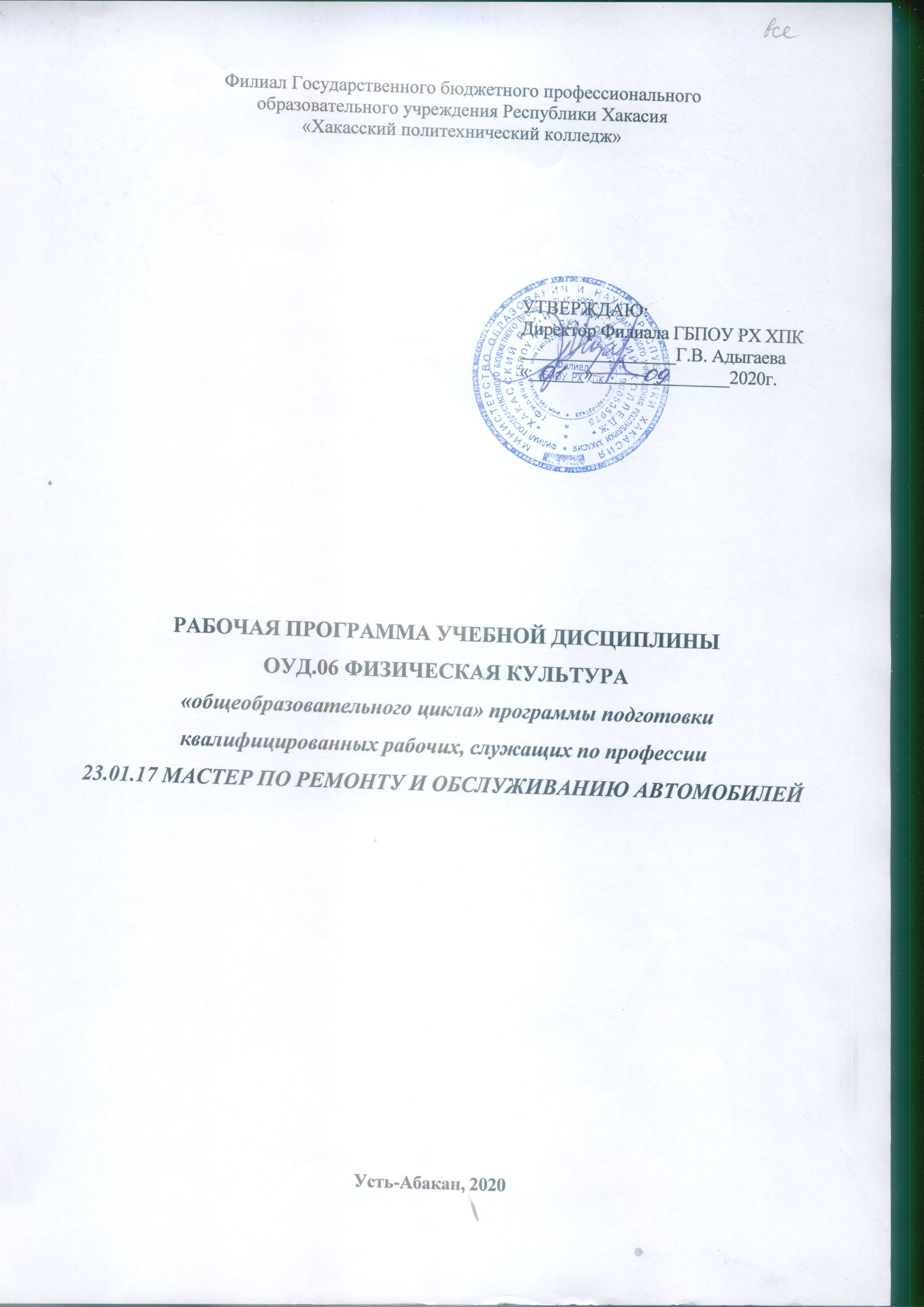 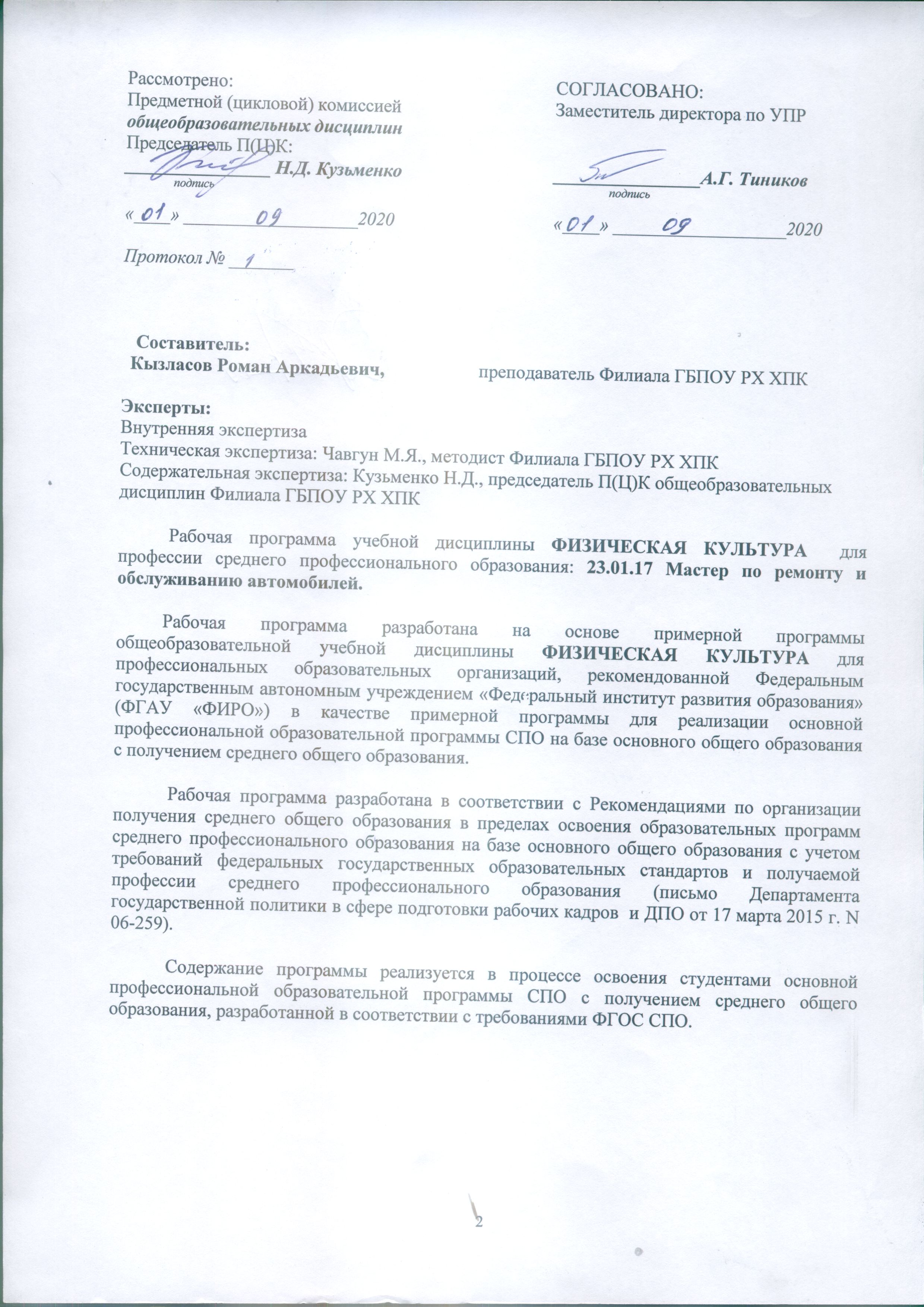                                                СОДЕРЖАНИЕПояснительная запискаПрограмма общеобразовательной учебной дисциплины «ФИЗИЧЕСКАЯ КУЛЬТУРА» предназначена для организации занятий по физической культуре в Филиале ГБПОУ РХ «Хакасский политехнический колледж», реализующего образовательную программу среднего общего образования в пределах освоения основной профессиональной образовательной программы СПО (ОПОП СПО) на базе основного общего образования при подготовке квалифицированных рабочих, служащих.Программа разработана на основе требований ФГОС среднего общего образования, предъявляемых к структуре, содержанию и результатам освоения учебной дисциплины «ФИЗИЧЕСКАЯ КУЛЬТУРА», в соответствии с Рекомендациями по организации получения среднего общего образования в пределах освоения образовательных программ среднего профессионального образования на базе основного общего образования с учетом требований федеральных государственных образовательных стандартов и получаемой профессии или специальности среднего профессионального образования (письмо Департамента государственной политики в сфере подготовки рабочих кадров и ДПО Минобрнауки России от 17.03.2015 № 06-259).Содержание программы ФИЗИЧЕСКАЯ КУЛЬТУРА направлена на достижение следующих целей:формирование  физической культуры личности будущего профессионала, востребованного на современном рынке труда;развитие физических качеств и способностей, совершенствование функциональных возможностей организма, укрепление индивидуального здоровья;формирование устойчивых мотивов и потребностей в бережном отношении к собственному здоровью, в занятиях физкультурно-оздоровительной и спортивно-оздоровительной деятельностью;овладение технологиями современных оздоровительных систем физического воспитания, обогащение индивидуального опыта занятий специально-прикладными физическими упражнениями и базовыми видами спорта;овладение системой профессионально и жизненно значимых практических умений и навыков, обеспечивающих сохранение и укрепление физического и психического здоровья;освоение системы знаний о занятиях физической культурой, их роли и значении в формировании здорового образа жизни и социальных ориентаций;приобретение компетентности в физкультурно-оздоровительной и спортивной деятельности, овладение навыками творческого сотрудничества в коллективных формах занятий физическими упражнениями.В программу включено содержание, направленное на формирование у студентов компетенций, необходимых для качественного освоения основной профессиональной образовательной программы СПО на базе основного общего образования с получением среднего общего образования; программы подготовки квалифицированных рабочих, служащих (ППКРС). Программа учебной дисциплины «ФИЗИЧЕСКАЯ КУЛЬТУРА» уточняет содержание учебного материала, последовательность его изучения, распределение учебных часов, тематику индивидуальных проектов, виды самостоятельных работ с учетом специфики программ, осваиваемой профессии. общая характеристика учебной дисциплины «Физическая культура»Содержание учебной дисциплины «Физическая культура» направлено на укрепление здоровья, повышение физического потенциала, работоспособности обучающихся, формирование у них жизненных, социальных и профессиональных мотиваций.Реализация содержания учебной дисциплины «Физическая культура» в преемственности с другими общеобразовательными дисциплинами способствует воспитанию, социализации и самоидентификации обучающихся посредством личностно и общественно значимой деятельности, становлению целесообразного здорового образа жизни.Методологической основой организации занятий по физической культуре является системно-деятельностный подход, который обеспечивает построение образовательного процесса с учетом индивидуальных, возрастных, психологических, физиологических особенностей и качества здоровья обучающихся.В соответствии со структурой двигательной деятельности содержание учебной дисциплины «Физическая культура» представлено тремя содержательными линиями:1) физкультурно-оздоровительной деятельностью;2) спортивно-оздоровительной деятельностью с прикладной ориентированной подготовкой;3) введением в профессиональную деятельность.Первая содержательная линия ориентирует образовательный процесс на укрепление здоровья студентов и воспитание бережного к нему отношения. Через свое предметное содержание она нацеливает студентов на формирование интересов и потребностей в регулярных занятиях физической культурой и спортом, творческое использование осваиваемого учебного материала в разнообразных формах активного отдыха и досуга, самостоятельной физической подготовке к предстоящей жизнедеятельности.Вторая содержательная линия соотносится с интересами студентов в занятиях спортом и характеризуется направленностью на обеспечение оптимального и достаточного уровня физической и двигательной подготовленности обучающихся.Третья содержательная линия ориентирует образовательный процесс на развитие интереса студентов к будущей профессиональной деятельности и показывает значение физической культуры для их дальнейшего профессионального роста, самосовершенствования и конкурентоспособности на современном рынке труда.Основное содержание учебной дисциплины «Физическая культура» реализуется в процессе теоретических и практических занятий и представлено двумя разделами: теоретическая часть и практическая часть.Теоретическая часть направлена на формирование у обучающихся мировоззренческой системы научно-практических основ физической культуры, осознание студентами значения здорового образа жизни, двигательной активности в профессиональном росте и адаптации к изменяющемуся рынку труда.Практическая часть предусматривает организацию учебно-методических и учебно-тренировочных занятий.Содержание учебно-методических занятий обеспечивает: формирование у студентов установки на психическое и физическое здоровье; освоение методов профилактики профессиональных заболеваний; овладение приемами массажа и самомассажа, психорегулирующими упражнениями; знакомство с тестами, позволяющими самостоятельно анализировать состояние здоровья; овладение основными приемами неотложной доврачебной помощи. Темы учебно-методических занятий определяются по выбору из числа предложенных программой.На учебно-методических занятиях преподаватель проводит консультации, на которых по результатам тестирования помогает определить оздоровительную и профессиональную направленность индивидуальной двигательной нагрузки.Учебно-тренировочные занятия содействуют укреплению здоровья, развитию физических качеств, повышению уровня функциональных и двигательных способностей организма студентов, а также профилактике профессиональных заболеваний.Для организации учебно-тренировочных занятий студентов по физической куль-туре кроме обязательных видов спорта (легкой атлетики, кроссовой подготовки, лыж, плавания, гимнастики, спортивных игр) дополнительно предлагаются нетрадиционные (атлетическая гимнастика, стретчинг).Специфической особенностью реализации содержания учебной дисциплины «Физическая культура» является ориентация образовательного процесса на получение преподавателем физического воспитания оперативной информации о степени освоения теоретических и методических знаний, умений, состоянии здоровья, физического развития, двигательной, психофизической, профессионально-прикладной подготовленности студента.С этой целью до начала обучения в профессиональных образовательных организациях, реализующих образовательную программу среднего общего образования в пределах освоения ОПОП СПО на базе основного общего образования, студенты проходят медицинский осмотр. Анализ физического развития, физической подготовленности, состояния основных функциональных систем позволяет определить медицинскую группу, в которой целесообразно заниматься обучающимся: основная, подготовительная или специальная.К основной медицинской группе относятся студенты, не имеющие отклонений в состоянии здоровья, с хорошим физическим развитием и достаточной физической подготовленностью.К подготовительной медицинской группе относятся лица с недостаточным физическим развитием, слабой физической подготовленностью, без отклонений или с незначительными временными отклонениями в состоянии здоровья.К специальной медицинской группе относятся студенты, имеющие патологические отклонения в состоянии здоровья.Используя результаты медицинского осмотра студента, его индивидуальное желание заниматься тем или иным видом двигательной активности, преподаватель физического воспитания распределяет студентов в учебные отделения: спортивное, подготовительное и специальное.На спортивное отделение зачисляются студенты основной медицинской группы, имеющие сравнительно высокий уровень физического развития и физической подготовленности, выполнившие стандартные контрольные нормативы, желающие заниматься одним из видов спорта, культивируемых в СПО. Занятия в спортивном отделении направлены в основном на подготовку к спортивным соревнованиям в избранном виде спорта.На подготовительное отделение зачисляются студенты основной и подготовительной медицинских групп. Занятия носят оздоровительный характер и направлены на совершенствование общей и профессиональной двигательной подготовки обучающихся.На специальное отделение зачисляются студенты, отнесенные по состоянию здоровья к специальной медицинской группе. Занятия с этими студентами нацелены на устранение функциональных отклонений и недостатков в их физическом развитии, формирование правильной осанки, совершенствование физического развития, укрепление здоровья и поддержание высокой работоспособности на протяжении всего периода обучения.Таким образом, освоение содержания учебной дисциплины «Физическая культура» предполагает, что студентов, освобожденных от занятий физическими упражнениями, практически нет. Вместе с тем в зависимости от заболеваний двигательная активность обучающихся может снижаться или прекращаться. Студены, временно освобожденные по состоянию здоровья от практических занятий, осваивают теоретический и учебно-методический материал, готовят рефераты, выполняют индивидуальные проекты. Темой реферата, например, может быть: «Использование индивидуальной двигательной активности и основных валеологических факторов для профилактики и укрепления здоровья» (при том или ином заболевании).Все контрольные нормативы по физической культуре студенты сдают в течение учебного года для оценки преподавателем их функциональной и двигательной подготовленности, в том числе и для оценки их готовности к выполнению нормативов Всероссийского физкультурно-спортивного комплекса «Готов к труду и обороне» (ГТО).Изучение общеобразовательной учебной дисциплины «Физическая культура» завершается подведением итогов в форме зачета в рамках промежуточной аттестации студентов в процессе освоения ОПОП СПО с получением среднего общего образования (ППКРС).Программой предусмотрена самостоятельная внеаудиторная работа, включающая работу по выполнению индивидуальных проектов.место учебной дисциплины в учебном планеУчебная дисциплина «Физическая культура» является учебным предметом обязательной предметной области «Физическая культура, экология и основы безопасности жизнедеятельности» ФГОС среднего общего образования.В Филиале ГБПОУ РХ ХПК учебная дисциплина «Физическая культура» изучается в общеобразовательном цикле учебного плана ОПОП СПО на базе основного общего образования с получением среднего общего образования (ППКРС).В учебных планах ОПОП СПО дисциплина «Физическая культура» входит в состав общих общеобразовательных учебных дисциплин, формируемых из обязательных предметных областей ФГОС среднего общего образования, для профессий СПО.тематический (поурочный) планПримечание При неблагоприятных природно-климатических условиях, недостаточным обеспечением спортивным инвентарём и спортивной базой преподаватель вправе изменить содержание учебного материала.Содержание учебной дисциплиныТеоретическая частьВведение. Физическая культура в общекультурной и профессиональной подготовке студентов СПОСовременное состояние физической культуры и спорта. Физическая культура и личность профессионала. Оздоровительные системы физического воспитания, их роль в формировании здорового образа жизни, сохранении творческой активности и долголетия, предупреждении профессиональных заболеваний и вредных привычек.Особенности организации занятий со студентами в процессе освоения содержания учебной дисциплины «Физическая культура». Введение Всероссийского физкультурно-спортивного комплекса «Готов к труду и обороне» (ГТО). Требования к технике безопасности при занятиях физическими упражнениями.1. Основы здорового образа жизни. Физическая культура обеспечении здоровьяЗдоровье человека, его ценность и значимость для профессионала. Взаимосвязь общей культуры обучающихся и их образа жизни. Современное состояние здоровья молодежи. Личное отношение к здоровью как условие формирования здорового образа жизни. Двигательная активность.Влияние экологических факторов на здоровье человека. О вреде и профилактике курения, алкоголизма, наркомании. Влияние наследственных заболеваний в формировании здорового образа жизни. Рациональное питание и профессия. Режим в трудовой и учебной деятельности. Активный отдых. Вводная и производственная гимнастика. Гигиенические средства оздоровления и управления работоспособностью: закаливание, личная гигиена, гидропроцедуры, бани, массаж. Материнство и здоровье. Профилактика профессиональных заболеваний средствами и методами физического воспитания.2. Основы методики самостоятельных занятий физическими упражнениямиМотивация и целенаправленность самостоятельных занятий, их формы и содержание. Организация занятий физическими упражнениями различной направленности. Особенности самостоятельных занятий для юношей и девушек. Основные принципы построения самостоятельных занятий и их гигиена. Коррекция фигуры. Основные признаки утомления. Факторы регуляции нагрузки. Тесты для определения оптимальной индивидуальной нагрузки. Интенсивность в развитии профилирующих двигательных качеств.3. Самоконтроль, его основные методы, показатели и критерии оценкиИспользование методов стандартов, антропометрических индексов, номограмм, функциональных проб, упражнений-тестов для оценки физического развития, телосложения, функционального состояния организма, физической подготовленности. Коррекция содержания и методики занятий физическими упражнениями и спортом по результатам показателей контроля.4. Психофизиологические основы учебного и производственного труда. Средства физической культуры в регулировании работоспособностиСредства физической культуры в регулировании работоспособности.Психофизиологическая характеристика будущей производственной деятельности и учебного труда студентов профессиональных образовательных организаций. Динамика работоспособности в учебном году и факторы, ее определяющие. Основные причины изменения общего состояния студентов в период экзаменационной сессии. Критерии нервно-эмоционального, психического и психофизического утомления. Методы повышения эффективности производственного и учебного труда. Значение мышечной релаксации.Аутотренинг и его использование для повышения работоспособности.5. Физическая культура в профессиональной деятельностиЛичная и социально-экономическая необходимость специальной адаптивной и психофизической подготовки к труду. Оздоровительные и профилированные методы физического воспитания при занятиях различными видами двигательной активности. Профилактика профессиональных заболеваний средствами и методами физического воспитания. Тестирование состояния здоровья, двигательных качеств, психофизиологических функций, к которым профессия  предъявляет повышенные требования.Практическая частьУчебно-методические занятияСодержание учебно-методических занятий определяется по выбору преподавателя с учетом интересов студентов.1. Простейшие методики самооценки работоспособности, усталости, утомления и применение средств физической культуры для их направленной коррекции. Использование методов самоконтроля, стандартов, индексов.2. Методика составления и проведения самостоятельных занятий физическими упражнениями гигиенической и профессиональной направленности. Методика активного отдыха в ходе профессиональной деятельности по избранному направлению.3. Массаж и самомассаж при физическом и умственном утомлении.4. Физические упражнения для профилактики и коррекции нарушения опорно-двигательного аппарата. Профилактика профессиональных заболеваний средствами и методами физического воспитания. Физические упражнения для коррекции зрения.5. Составление и проведение комплексов утренней, вводной и производственной гимнастики с учетом направления будущей профессиональной деятельности студентов.6. Методика определения профессионально значимых психофизиологических и двигательных качеств на основе профессиограммы. Спортограмма и профессиограмма.7. Самооценка и анализ выполнения обязательных тестов состояния здоровьяи общефизической подготовки. Методика самоконтроля за уровнем развития профессионально значимых качеств и свойств личности.8. Ведение личного дневника самоконтроля (индивидуальной карты здоровья). Определение уровня здоровья (по Э.Н. Вайнеру).9. Индивидуальная оздоровительная программа двигательной активности с учетом профессиональной направленности.Учебно-тренировочные занятияПри проведении учебно-тренировочных занятий преподаватель определяет оптимальный объем физической нагрузки, опираясь на данные о состоянии здоровья студентов, дает индивидуальные рекомендации для самостоятельных занятий тем или иным видом спорта.1. Легкая атлетика. Кроссовая подготовкаРешает задачи поддержки и укрепления здоровья. Способствует развитию выносливости, быстроты, скоростно-силовых качеств, упорства, трудолюбия, внимания, восприятия, мышления.Кроссовая подготовка: высокий и низкий старт, стартовый разгон, финиширование; бег 100 м, эстафетный бег 4 100 м, 4 400 м; бег по прямой с различной скоростью, равномерный бег на дистанцию 2 000 м (девушки) и 3 000 м (юноши), прыжки в дли-ну с разбега способом «согнув ноги»; прыжки в высоту способами: «прогнувшись», перешагивания, «ножницы», перекидной; метание гранаты весом 500 г (девушки) и 700 г (юноши); толкание ядра.2. ГимнастикаРешает оздоровительные и профилактические задачи. Развивает силу, выносливость, координацию, гибкость, равновесие, сенсоторику. Совершенствует память, внимание, целеустремленность, мышление.Общеразвивающие упражнения, упражнения в паре с партнером, упражнения с гантелями, набивными мячами, упражнения с мячом, обручем (девушки). Упражнения для профилактики профессиональных заболеваний (упражнения в чередовании напряжения с расслаблением, упражнения для коррекции нарушений осанки, упражнения на внимание, висы и упоры, упражнения у гимнастической стенки). Упражнения для коррекции зрения. Комплексы упражнений вводной и производственной гимнастики.3. Спортивные игрыПроведение спортивных игр способствует совершенствованию профессиональной двигательной подготовленности, укреплению здоровья, в том числе развитию координационных способностей, ориентации в пространстве, скорости реакции; дифференцировке пространственных, временных и силовых параметров движения, формированию двигательной активности, силовой и скоростной выносливости; совершенствованию взрывной силы; развитию таких личностных качеств, как восприятие, внимание, память, воображение, согласованность групповых взаимодействий, быстрое принятие решений; воспитанию волевых качеств, инициативности и самостоятельности.Из перечисленных спортивных игр профессиональная образовательная организация выбирает те, для проведения которых есть условия, материально-техническое оснащение, которые в большей степени направлены на предупреждение и профилактику профзаболеваний, отвечают климатическим условиям региона.ВолейболИсходное положение (стойки), перемещения, передача, подача, нападающий удар, прием мяча снизу двумя руками, прием мяча одной рукой с последующим нападением и перекатом в сторону, на бедро и спину, прием мяча одной рукой в падении вперед и последующим скольжением на груди—животе, блокирование, тактика нападения, тактика защиты. Правила игры. Техника безопасности игры. Игра по упрощенным правилам волейбола. Игра по правилам.БаскетболЛовля и передача мяча, ведение, броски мяча в корзину (с места, в движении, прыжком), вырывание и выбивание (приемы овладения мячом), прием техники защита — перехват, Ловля и передача мяча, ведение, броски мяча в корзину (с места, в движении, прыжком), вырывание и выбивание (приемы овладения мячом), прием техники защита — перехват, приемы, применяемые против броска, накрывание, тактика нападения, тактика защиты. Правила игры. Техника безопасности игры. Игра по упрощенным правилам баскетбола. Игра по правилам.Футбол (для юношей)Удар по летящему мячу средней частью подъема ноги, удары головой на месте и в прыжке, остановка мяча ногой, грудью, отбор мяча, обманные движения, техника игры вратаря, тактика защиты, тактика нападения. Правила игры. Техника безопасности игры. Игра по упрощенным правилам на площадках разных размеров. Игра по правилам.Настольный теннисТехника игры, стойка, перемещение. Способы держания ракетки. Техника ударов. Толчок, накат, срезка.  Передача волейбольного мяча ( верхняя, нижняя) п-спин. Техника подач: прямая, маятник, челнок, веер. Тактика игры атакующего против защитника и наоборот.5. Виды спорта по выборуАтлетическая гимнастика, работа на тренажерахРешает задачи коррекции фигуры, дифференцировки силовых характеристик движений, совершенствует регуляцию мышечного тонуса. Воспитывает абсолютную и относительную силу избранных групп мышц. Круговой метод тренировки для развития силы основных мышечных групп сэспандерами, амортизаторами из резины, гантелями, гирей, штангой. Техника безопасности занятий.Дыхательная гимнастикаУпражнения дыхательной гимнастики могут быть использованы в качестве профилактического средства физического воспитания. Дыхательная гимнастика используется для повышения основных функциональных систем: дыхательной и сердечно-сосудистой. Позволяет увеличивать жизненную емкость легких. Классические методы дыхания при выполнении движений. Дыхательные упражнения йогов. Современные методики дыхательной гимнастики(Лобановой-Поповой, Стрельниковой, Бутейко).Перечень тем индивидуальных проектов:Индивидуальная программа самовоспитания с использованием средств физической культуры и спорта.Роль семьи в физическом воспитании детей.Индивидуальный выбор видов спорта или систем физических упражнений.Доступный спорт.Влияние биоритмов на здоровье и работоспособность.Физкультура и будущая профессия.Зачем служить в армии?Особенности коррекции девиантного поведения подростков средствами физической культуры и спорта.Комплекс физических упражнений при сколиозе.Комплекс физических упражнений при избыточном весеПольза и эффективность утренней зарядкиПодростковые заболеванияМеню здорового человекаКомплекс физических упражнений при болезнях ЖКТКомплекс физических упражнений при болезнях сердцаФизкультура - как способ снижения стрессового воздействияКомплекс физических упражнений при мочекаменной болезниКомплекс физических упражнений при остеохондрозехарактеристика основных видов учебной деятельности студентовСОДЕРЖАНИЕ ПРОФИЛЬНОЙ СОСТАВЛЯЮЩЕЙДля профессии: 23.01.17 Мастер по ремонту и обслуживанию автомобилей;Теоретическая часть. Физическая культура и основы здорового образа жизни Современные оздоровительные системы физического  воспитания, их роль в формировании здорового образа жизни, сохранении творческой активности и долголетия, предупреждении профессиональных заболеваний и вредных привычек, поддержании репродуктивной функции.Основы законодательства Российской Федерации в области физической культуры, спорта, туризма, охраны здоровья.Оздоровительные мероприятия по восстановлению организма и повышению работоспособности: гимнастика при занятиях умственной и физической деятельностью; сеансы аутотренинга, релаксации и самомассажа, банные процедуры. Особенности соревновательной деятельности в массовых видах спорта; индивидуальная подготовка и требования безопасности. Физкультурно-оздоровительная деятельностьПрактическая часть. Оздоровительные системы физического воспитания. Атлетическая гимнастика: индивидуально подобранные комплексы упражнений с дополнительным отягощением локального и избирательного воздействия на основные мышечные группы.Индивидуально-ориентированные здоровье сберегающие технологии. Гимнастика при умственной и физической деятельности; комплексы упражнений адаптивной физической культуры; оздоровительные ходьба и бег. Спортивно-оздоровительная деятельность.Подготовка к соревновательной деятельности. Совершенствование техники упражнений в индивидуально подобранных акробатических и гимнастических комбинациях (на спортивных снарядах); в беге на короткие, средние и длинные дистанции; прыжках в длину; совершенствование технических приемов и командно-тактических действий в спортивных играх (баскетболе, волейболе, футболе, мини-футболе).Прикладная физическая подготовкаКросс по пересеченной местности с элементами спортивного ориентирования; передвижение различными способами с грузом на плечах по возвышающейся над землей опоре.учебно-методическое и материально-техническое обеспечение программыучебной дисциплины «ФиЗиЧеСКаяКУЛЬТУра»Все помещения, объекты физической культуры и спорта, места для занятий физической подготовкой, которые необходимы для реализации учебной дисциплины «Физическая культура», должны быть оснащены соответствующим оборудованием и инвентарем в зависимости от изучаемых разделов программы и видов спорта. Все объекты, которые используются при проведении занятий по физической культуре, должны отвечать действующим санитарным и противопожарным нормам.Оборудование и инвентарь спортивного зала:гимнастические скамейки; мячи набивные, мячи для метания, гантели (разные), гири (разные), гимнастический обруч, секундомер, весы напольные, ростомер, динамометры, приборы для измерения давления и др.;стол для игры в настольный теннис; ракетки для настольного тенниса; мячи для настольного тенниса;кольца баскетбольные, щиты баскетбольные, рамы для выноса баскетбольного щита или стойки баскетбольные, мячи баскетбольные, сетка волейбольная, волейбольные мячи, мячи для мини-футбола и др.Открытый стадион широкого профиля:указатель расстояний для прыжка, брусок отталкивания для прыжков в длину и тройного прыжка, турник уличный, брусья уличные, рукоход уличный, полоса препятствий, ворота футбольные, сетки для футбольных ворот, мячи футбольные, стартовые флажки или стартовый пистолет, флажки красные и белые, палочки эстафетные, гранаты учебные Ф-1, рулетка металлическая, мерный шнур, секундомер.Для реализации учебной дисциплины «Физическая культура» в пределах освоения ОПОП СПО на базе основного общего образования с получением среднего общего образования используется:футбольное поле с замкнутой беговой дорожкой, секторами для прыжков и метаний.Для проведения учебно-методических занятий целесообразно использовать комплект мультимедийного и коммуникационного оборудования: электронные носители, компьютеры для аудиторной и внеаудиторной работы.Рекомендуемая литератураДля студентовБарчуков И.С., Назаров Ю.Н., Егоров С.С. и др. Физическая культура и физическая подготовка: учебник для студентов вузов, курсантов и слушателей образовательных учреждений высшего профессионального образования МВД России / под ред. В. Я. Кикотя, И. С. Барчукова. — М., 2010.Барчуков И.С. Теория и методика физического воспитания и спорта: учебник / под общ. ред. Г. В. Барчуковой. — М., 2011.Бишаева А.А. Физическая культура: учебник для студ. учреждений сред. проф. образования. — М., 2014.Гамидова С.К. Содержание и направленность физкультурно-оздоровительных занятий. — Смоленск, 2012.Решетников Н.В., Кислицын Ю.Л., Палтиевич Р.Л., Погадаев Г.И. Физическая куль-тура: учеб. пособие для студ. учреждений сред. проф. образования. — М., 2010.Сайганова Е.Г, Дудов В.А. Физическая культура. Самостоятельная работа: учеб. пособие. — М., 2010. — (Бакалавриат).Для преподавателейФедеральный закон от 29.12.2012 № 273-ФЗ «Об образовании в Российской Федерации» (в ред. федеральных законов от 07.05.2013 № 99-ФЗ, от 07.06.2013 № 120-ФЗ, от 02.07.2013 № 170-ФЗ, от 23.07.2013 № 203-ФЗ, от 25.11.2013 № 317-ФЗ, от 03.02.2014 № 11-ФЗ,от 03.02.2014 № 15-ФЗ, от 05.05.2014 № 84-ФЗ, от 27.05.2014 № 135-ФЗ, от 04.06.2014№ 148-ФЗ, с изм., внесенными Федеральным законом от 04.06.2014 № 145-ФЗ).Приказ Министерства образования и науки РФ «Об утверждении федерального государственного образовательного стандарта среднего (полного) общего образования» (зарегистри-рован в Минюсте РФ 07.06.2012 № 24480).Приказ Министерства образования и наука РФ от 29.12.2014 № 1645 «О внесении изменений в Приказ Министерства образования и науки Российской Федерации от 17.05.2012 № 413 “Об утверждении федерального государственного образовательного стандарта среднего (полного) общего образования”».Письмо Департамента государственной политики в сфере подготовки рабочих кадров и ДПО Министерства образования и наука РФ от 17.03.2015 № 06-259 «Рекомендации по организации получения среднего общего образования в пределах освоения образовательных программ среднего профессионального образования на базе основного общего образования с учетом требований федеральных государственных образовательных стандартов и получаемой профессии или специальности среднего профессионального образования».Бишаева А.А. Профессионально-оздоровительная физическая культура студента: учеб. пособие. — М., 2013.Кабачков В.А. Полиевский С.А., Буров А.Э. Профессиональная физическая культурав системе непрерывного образования молодежи: науч.-метод. пособие. — М., 2010.Литвинов А.А., Козлов А.В., Ивченко Е.В. Теория и методика обучения базовым видам спорта. Плавание. — М., 2014.Миронова Т.И. Реабилитация социально-психологического здоровья детско-молодежных групп. — Кострома, 2014.Тимонин А.И. Педагогическое обеспечение социальной работы с молодежью: учеб. пособие / под ред. Н. Ф. Басова. — 3-е изд. — М., 2013.Лях В.И. Физическая культура. 10-11 классы: учеб. Для общеобразоват. Учреждений / В.И. Лях, А.А. Зданевич; под ред. В.И. Ляха. – 7-е изд. – М.: Просвещение, 2012.Интернет-ресурсыwww.minstm.gov.ru(Официальный сайт Министерства спорта Российской Федерации).www.edu.ru(Федеральный портал «Российское образование»).www.olympic.ru(Официальный сайт Олимпийского комитета России).www. goup32441. narod. ru (сайт: Учебно-методические пособия «Общевойсковая подготовка». Наставление по физической подготовке в Вооруженных Силах Российской Федерации (НФП-2009).Приложение 1результаты освоения учебной дисциплиныОсвоение содержания учебной дисциплины «ФИЗИЧЕСКАЯ КУЛЬТУРА» обеспечивает достижение студентами следующих результатов:личностных:готовность и способность обучающихся к саморазвитию и личностному самоопределению;сформированность устойчивой мотивации к здоровому образу жизни и обучению, целенаправленному личностному совершенствованию двигательной активности с валеологической и профессиональной направленностью, неприятию вредных привычек: курения, употребления алкоголя, наркотиков;потребность к самостоятельному использованию физической культуры как составляющей доминанты здоровья;приобретение личного опыта творческого использования профессионально-оздоровительных средств и методов двигательной активности;формирование личностных ценностно-смысловых ориентиров и установок, системы значимых социальных и межличностных отношений, личностных, регулятивных, познавательных, коммуникативных действий в процессе целенаправленной двигательной активности, способности их использования в социальной, в том числе профессиональной, практике;готовность самостоятельно использовать в трудовых и жизненных ситуациях навыки профессиональной адаптивной физической культуры;способность к построению индивидуальной образовательной траектории самостоятельного использования в трудовых и жизненных ситуациях навыков профессиональной адаптивной физической культуры;способность использования системы значимых социальных и межличностных отношений, ценностно-смысловых установок, отражающих личностные и гражданские позиции, в спортивной, оздоровительной и физкультурной деятельности;формирование навыков сотрудничества со сверстниками, умение продуктивно общаться и взаимодействовать в процессе физкультурно-оздоровительной и спортивной деятельности, учитывать позиции других участников деятельности, эффективно разрешать конфликты;принятие и реализация ценностей здорового и безопасного образа жизни, потребности в физическом самосовершенствовании, занятиях спортивно-оздоровительной деятельностью;умение оказывать первую помощь при занятиях спортивно-оздоровительной деятельностью;патриотизм, уважение к своему народу, чувство ответственности перед Родиной;готовность к служению Отечеству, его защите; метапредметных:способность использовать межпредметные понятия и универсальные учебные действия (регулятивные, познавательные, коммуникативные) в познавательной, спортивной, физкультурной, оздоровительной и социальной практике;готовность учебного сотрудничества с преподавателями и сверстниками с использованием специальных средств и методов двигательной активности;освоение знаний, полученных в процессе теоретических, учебно-методических и практических занятий, в области анатомии, физиологии, психологии (возрастной и спортивной), экологии, ОБЖ;готовность и способность к самостоятельной информационно-познавательной деятельности, включая умение ориентироваться в различных источниках информации, критически оценивать и интерпретировать информацию по физической культуре, получаемую из различных источников;формирование навыков участия в различных видах соревновательной деятельности, моделирующих профессиональную подготовку;умение использовать средства информационных и коммуникационных технологий (далее — ИКТ) в решении когнитивных, коммуникативных и организационных задач с соблюдением требований эргономики, техники безопасности, гигиены, норм информационной безопасности;предметных:умение использовать разнообразные формы и виды физкультурной деятельности для организации здорового образа жизни, активного отдыха и досуга;владение современными технологиями укрепления и сохранения здоровья, поддержания работоспособности, профилактики предупреждения заболеваний, связанных с учебной и производственной деятельностью;владение основными способами самоконтроля индивидуальных показателей здоровья, умственной и физической работоспособности, физического развития и физических качеств;владение физическими упражнениями разной функциональной направленности, использование их в режиме учебной и производственной деятельности с целью профилактики переутомления и сохранения высокой работоспособности;владение техническими приемами и двигательными действиями базовых видов спорта, активное применение их в игровой и соревновательной деятельности, готовность к выполнению нормативов Всероссийского физкультурно-спортивного комплекса «Готов к труду и обороне» (ГТО). В процессе освоения дисциплины у студентов должны формироваться общие компетенции (ОК):ОК 1. Понимать сущность и социальную значимость своей будущей профессии, проявлять к ней устойчивый интерес.ОК 2. Организовывать собственную деятельность, исходя из цели и способов ее достижения, определенных руководителем.ОК 3. Анализировать рабочую ситуацию, осуществлять текущий и итоговый контроль, оценку и коррекцию собственной деятельности, нести ответственность за результаты своей работы.ОК 4. Осуществлять поиск информации, необходимой для эффективного выполнения профессиональных задач.ОК 5. Использовать информационно-коммуникационные технологии в профессиональной деятельности.ОК 6. Работать в команде, эффективно общаться с коллегами, руководством, клиентами.ОК 7. Организовать собственную деятельность с соблюдением требований охраны труда и экологической безопасности.ОК 7. Исполнять воинскую обязанность, в том числе с применением полученных профессиональных знаний (для юношей).ОК 8. Исполнять воинскую обязанность, в том числе с применением полученных профессиональных знаний (для юношей).Оценка уровня физических способностей студентовОценка уровня физической подготовленности юношей основного и подготовительного учебного отделенияОценка уровня физической подготовленности девушек основного и подготовительного учебного отделенияКОНТРОЛЬ И ОЦЕНКА РЕЗУЛЬТАТОВ ОСВОЕНИЯ ДИСЦИПЛИНЫКонтрольная оценка результатов освоения дисциплины осуществляется преподавателем в процессе проведения практических занятий, тестирования, а также выполнения обучающимися индивидуальных заданий.С целью контроля и оценки результатов подготовки и учёта индивидуальных образовательных достижений обучающихся применяются– входной контроль;– текущий контроль;– промежуточный контроль– итоговый контроль.Входной контрольНазначение входного контроля состоит в проверке уровня развития физических качеств обучающихся и его готовности к восприятию и освоению учебного материала. Входной контроль проводится в форме тестирования. Текущий контроль результатов подготовки осуществляется преподавателем в процессе проведения практических занятий, а также выполнения индивидуальных домашних заданий. Текущий контроль обеспечивает для обучающихся стимулирование систематической, самостоятельной и творческой учебной деятельности; контроль и самоконтроль учебных достижений и их регулярную и объективную оценку; рациональное и равномерное распределение учебной нагрузки в течение семестра; воспитание ответственности за результаты своего учебного труда. Текущий контроль обеспечивает для преподавателей повышение эффективности различных форм учебных занятий; разработку необходимых учебно-методических материалов для учебных занятийи самостоятельной работы обучающихся; непрерывное управление учебным процессом; объективность оценки учебных достижений обучающихся и своего собственного труда. Формами текущего контроля являются:- контроль на уровне техникума (мониторинг текущей аттестации обучающихся проводится ежемесячно);- на учебных занятиях (тестирование, опрос).Промежуточный контроль. Результаты промежуточного контроля используются для оценки достижений обучающихся. В конце каждого семестра выставляются оценки. Промежуточный (внутри семестровый) контроль достижений обучающихся осуществляется во время проведения зачетов, дифференцированных зачетов.Итоговый контрольИтоговая оценка качества подготовки выпускников осуществляется в направлении- оценка компетенций обучающихся. Промежуточная аттестация проводится в форме дифференцированного зачёта.Задания для входного контроля1. Прыжки со скакалкой;2. Челночный бег 3х10м;3. Подтягивания на высокой перекладине (ю), в висе лёжа на низкойперекладине (д);4. Бег на 2000м (д), 3000м (ю)Задания для зачёта (1 семестр)1. Подтягивания на высокой перекладине в висе (ю)2. Подтягивания в висе лёжа на низкой перекладине (д)3. Подъём туловища из положения лёжа за 1 минуту4. Прыжок в длину с местаЗадания для зачёта (2 семестр)1. Наклон вперёд из положения стоя на гимнастической скамье2. Челночный бег 3х10 м3. Метание набивного мяча 1 кгЗадания для зачёта (3 семестр)1. Прыжки со скакалкой за 1 мин2. Прыжок в длину с места3. Подтягивания на высокой перекладине в висе (ю)4. Подтягивания в висе лёжа на низкой перекладине (д)Задания для зачёта (4 семестр)1. Тестовые задания для проверки знаний по учебной дисциплине2. Прыжки со скакалкой за 1 мин3. Челночный бег 3х10м4. Подтягивания на высокой перекладине (ю), в висе лёжа на низкой перекладине (д);5. Бег на 2000м (д), 3000м (ю)4.1 Контрольные тесты для проверки уровня физической подготовленностиТребования к результатам обучения студентов специального учебного отделения•	Уметь определить уровень собственного здоровья по тестам.•	Уметь составить и провести с группой комплексы упражнений утренней и производственной  гимнастики.•	Овладеть элементами техники движений: релаксационных, беговых, прыжковых.•	Уметь составлять комплексы физических упражнений для восстановления работоспособности после умственного и физического утомления.•	Уметь применять на практике приемы массажа и самомассажа.•	Овладеть системой дыхательных упражнений в процессе выполнения движений для повышения работоспособности, при выполнении релаксационных упражнений.•	Знать состояние своего здоровья, уметь составить и провести индивидуальные занятия двигательной активности.•	Уметь определять индивидуальную оптимальную нагрузку при занятиях физическими упражнениями. Знать основные принципы, методы и факторы ее регуляции.Приложение 2КОНКРЕТИЗАЦИЯ ОСВОЕНИЯ УЧЕБНОЙ ДИСЦИПЛИНЫПриложение 3ТЕХНОЛОГИИ ФОРМИРОВАНИЯ ОКЛИСТ ИЗМЕНЕНИЙ И ДОПОЛНЕНИЙ, ВНЕСЕННЫХ В РАБОЧУЮ ПРОГРАММУМаксимальная учебная нагрузка обучающихся 184 часов184 часов аудиторных работ 1 курс1 курсМаксимальная учебная нагрузка обучающихся 184 часов184 часов аудиторных работ I семестрII семестрМаксимальная учебная нагрузка обучающихся 184 часов184 часов аудиторных работ 38 часов56 часов Максимальная учебная нагрузка обучающихся 184 часов184 часов аудиторных работ 2 курс2 курсМаксимальная учебная нагрузка обучающихся 184 часов184 часов аудиторных работ III семестрIV семестрМаксимальная учебная нагрузка обучающихся 184 часов184 часов аудиторных работ 40 часов50 часаМаксимальная учебная нагрузка обучающихся 184 часов184 часов аудиторных работ 3 курс3 курсМаксимальная учебная нагрузка обучающихся 184 часов184 часов аудиторных работ V семестрVI семестрМаксимальная учебная нагрузка обучающихся 184 часов184 часов аудиторных работ 0 часов   0 часовФормы промежуточной аттестацииЗачет№ урокаНазвание разделов и темМакс.учебн.нагрузка студ. (час)Самостоятельная учебная работа студентов, час.Самостоятельная учебная работа студентов, час.Кол-во обязательной аудиторной учебной нагрузки при очной форме обучения, часыКол-во обязательной аудиторной учебной нагрузки при очной форме обучения, часыКол-во обязательной аудиторной учебной нагрузки при очной форме обучения, часыКол-во обязательной аудиторной учебной нагрузки при очной форме обучения, часыКол-во обязательной аудиторной учебной нагрузки при очной форме обучения, часыКол-во обязательной аудиторной учебной нагрузки при очной форме обучения, часыКол-во обязательной аудиторной учебной нагрузки при очной форме обучения, часы№ урокаНазвание разделов и темМакс.учебн.нагрузка студ. (час)Самостоятельная учебная работа студентов, час.Самостоятельная учебная работа студентов, час.ВсегоВсегоВсегоВсегов т.ч. лабораторные и практические занятияв т.ч. лабораторные и практические занятияв т.ч. лабораторные и практические занятия1 курс1 курс1 курс1 курс1 курс1 курс1 курс1 курс1 курс1 курс1 курс1 курс1Физическая культура в общекультурной и профессиональной подготовке студентов СПО. Входной контроль. Проверка уровня физической подготовленности обучающихся.22222Легкая атлетика. Кроссовая подготовка16161616162Обучение технике спринтерского, эстафетного бега.  Основы методики самостоятельных занятий физическими упражнениями22223Совершенствование техники спринтерского, эстафетного бега22224Обучение технике метания гранаты22225Контрольное выполнение техники метания гранаты с учётом дальности броска22226Обучение технике прыжка в высоту способом «перешагиванием»22227 Совершенствование техники прыжка в высоту способом «перешагиванием»22228Контроль выполнения техники прыжка в высоту способом «перешагиванием»22229 Контроль уровня физической подготовленности в беге на короткие и средние дистанции2222Баскетбол.181818181810Обучение технике выполнения приёмов игры в баскетбол222211Совершенствование техники выполнения приёмов игры в баскетбол222212Закрепление техники выполнения приёмов игры в баскетбол222213Обучение тактике игры222214Совершенствование тактики игры в баскетбол222215Совершенствование физических качеств баскетболиста через игровую деятельность222216Закрепление техники и тактики игры в баскетбол 222217Контрольное выполнение техники элементов баскетбола222218Контроль уровня развития профессионально значимых физических качеств за 1 семестр.222219 Правила оказания неотложной помощи при травмах.22222Волейбол.1616161620Обучение технике передачи и приёма мяча22221Обучение технике верхней и нижней прямой подачи мяча22222Обучение технике нападающего удара, блокирования22223Обучение игровым действиям в нападении. Совершенствование ранее изученных приёмов и элементов волейбола22224Обучение игровым действиям в защите. Совершенствование ранее изученных приёмов и элементов волейбола.22225Совершенствование элементов волейбола.22226Командные тактические действия в нападении22227Контроль техники выполнения элементов волейбола.222ГИМНАСТИКА С ЭЛЕМЕНТАМИ АКРОБАТИКИ 1010101028Общие развивающие упражнения. Основы методики самостоятельных занятий физическими упражнениями22229Обучение технике выполнения группировок, кувырков, стоек, связок22230Совершенствование техники выполнения акробатических упражнений.222231Закрепление техники выполнения акробатических упражнений. 222232Контроль техники выполнения акробатических упражнений и связок222233 Производственная гимнастика. Профилактика заболеваний опорно-двигательного аппарата.222222ОФП1212661212121234Развитие скоростных способностей222235Развитие силовых способностей222236Развитие скоростно-силовых способностей222237Комплексное развитие физических качеств222238Совершенствование физических качеств методом круговой тренировки222239Контроль уровня развития профессионально значимых физических качеств за 2 семестр2222ИТОГО (1 курс)7878787878782 курс2 курс2 курс2 курс2 курс2 курс2 курс2 курс2 курс2 курс2 курс2 курсЛегкая атлетика. Кроссовая подготовка181840Бег на короткие дистанции Самоконтроль, его основные методы, показатели и критерии оценки.241Эстафетный бег242Совершенствование техники метания гранаты243Закрепление техники метания гранаты244Контрольное выполнение техники метания гранаты с учётом дальности броска245Кроссовая подготовка246Обучение технике прыжка в длину с разбега способом «согнув ноги»247Совершенствование техники прыжка в длину с разбега способом «согнув ноги»248Контрольное выполнение прыжка в длину с разбега способом «согнув ноги»249Индивидуальная оздоровительная программа двигательной активности с учетом профессиональной направленности.22Баскетбол141450Совершенствование техники перемещений и владения мяча251Закрепление техники выполнения элементов
баскетбола252Тактические действия в нападении253Совершенствование тактических действий в нападении254Тактические действия в защите255Совершенствование тактических действий в защите256Контроль уровня знаний и умений по теме «Баскетбол»257Контроль уровня развития профессионально значимых физических качеств за 3 семестр2258Массаж и самомассаж при физическом и умственном утомлении22Волейбол161659Совершенствование техники выполнения элементов игры в волейбол. Психофизиологические основы учебного и производственного труда.260Закрепление техники выполнения элементов игры в волейбол261Техника игровых действий в нападении.262Техника игровых действий в защите263Индивидуальные и групповые тактические действия в нападении264Индивидуальные и групповые тактические действия в защите265Индивидуальные и групповые тактические действия в нападении и защите.266Контроль уровня развития умений и навыков по теме «Волейбол»2ГИМНАСТИКА С ЭЛЕМЕНТАМИ АКРОБАТИКИ4467Акробатика268Гимнастика с элементами акробатики2Итого 2 курс58583 курс3 курс3 курс3 курс3 курс3 курс3 курс3 курс3 курс3 курс3 курсГИМНАСТИКА С ЭЛЕМЕНТАМИ АКРОБАТИКИ8869Контрольное выполнение акробатических упражнений, комбинации из акробатических упражнений270Атлетическая гимнастика271Контроль уровня знаний и умений по теме «Гимнастика»2272Составление и проведение комплексов утренней, вводной и производственной гимнастики22ОФП12121273Развитие силовых качеств Физическая культура в профессиональной деятельности специалиста2274Развитие скоростно-силовых качеств и координационных способностей2275Комплексное развитие физических качеств2276Круговая тренировка2277Всероссийский физкультурно-спортивный комплекс «Готов к труду и обороне»2278Зачёт. Контроль уровня развития профессионально значимых физических качеств за весь курс обучения.22ИТОГО 3 курс202020ВСЕГО156156156Содержание обученияХарактеристика основных видов учебной деятельности студентов(на уровне учебных действий)ТЕОРЕТИЧЕСКАЯ ЧАСТЬТЕОРЕТИЧЕСКАЯ ЧАСТЬВедение. Физическая культура в общекультурной и профессиональной подготовке студентов СПОЗнание современного состояния физической культуры и спорта. Умение обосновывать значение физической культуры для формирования личности профессионала, профилактики профзаболеваний. Знание оздоровительных систем физического воспитания. Владение информацией о Всероссийском физкультурно-спортивном комплексе «Готов к труду и обороне» (ГТО)1. Основы методики самостоятельных занятий физическими упражнениямиДемонстрация мотивации и стремления к самостоятельным занятиям.Знание форм и содержания физических упражнений. Умение организовывать занятия физическими упражнениями различной направленности с использованием знаний особенностей самостоятельных занятий для юношей и девушек. Знание основных принципов построения самостоятельных занятий и их гигиены2. Самоконтроль, его основные методы, показатели и критерии оценкиСамостоятельное использование и оценка показателей функциональных проб, упражнений-тестов для оценки физического раз-вития, телосложения, функционального состояния организма, физической подготовленности. Внесение коррекций в содержание занятий физическими упражнениями и спортом по результатам показателей контроля3. Психофизиологические основы учебного и производственного труда. Средства физической культуры в регулировании работоспособностиЗнание требований, которые предъявляет профессиональная деятельность к личности, ее психофизиологическим возможностям, здоровью и физической подготовленности. Использование знаний динамики работоспособности в учебном году и в период экзаменационной сессии. Умение определять основные критерии нервно-эмоционального, психического и психофизического утомления. Овладение методами повышения эффективности производственного и учебного труда; освоение применения аутотренинга для повышения работоспособности4. Физическая культура в профессиональной деятельности квалифицированного рабочегоОбоснование социально-экономической необходимости специальной адаптивной и психофизической подготовки к труду. Умение использовать оздоровительные и профилированные методы физического воспитания при занятиях различными видами двигательной активности. Применение средств и методов физического воспитания для профилактики профессиональных заболеваний. Умение использовать на практике результаты компьютерного тестирования состояния здоровья, двигательных качеств, психофизиологических функций, к которым профессия  предъявляет повышенные требованияПРАКТИЧЕСКАЯ ЧАСТЬПРАКТИЧЕСКАЯ ЧАСТЬУчебно-методические занятияДемонстрация установки на психическое и физическое здоровье.Освоение методов профилактики профессиональных заболеваний.Овладение приемами массажа и самомассажа, психорегулирующими упражнениями.Использование тестов, позволяющих самостоятельно определять и анализировать состояние здоровья; овладение основными приемами неотложной доврачебной помощи.Знание и применение методики активного отдыха, массажа и самомассажа при физическом и умственном утомлении.Освоение методики занятий физическими упражнениями для профилактики и коррекции нарушения опорно-двигательного аппарата, зрения и основных функциональных систем.Знание методов здоровье сберегающих технологий при работе за компьютером.Умение составлять и проводить комплексы утренней, вводной и производственной гимнастики с учетом направления будущей профессиональной деятельностиУчебно-тренировочные занятияУчебно-тренировочные занятия1. Легкая атлетика. Кроссовая подготовкаОсвоение техники беговых упражнений (кроссового бега, бега на короткие, средние и длинные дистанции), высокого и низ-кого старта, стартового разгона, финиширования; бега 100 м, эстафетный бег 4 100 м, 4 400 м; бега по прямой с различной скоростью, равномерного бега на дистанцию 2 000 м (девушки) и 3 000 м (юноши).Умение технически грамотно выполнять (на технику): прыжки в длину с разбега способом «согнув ноги»; прыжки в высоту способами: «прогнувшись», перешагивания, «ножницы», перекидной.Метание гранаты весом 500 г (девушки) и 700 г (юноши); толкание ядра; сдача контрольных нормативов2. ГимнастикаОсвоение техники общеразвивающих упражнений, упражнений в паре с партнером, упражнений с гантелями, набивными мячами, упражнений с мячом, обручем (девушки); выполнение упражнений для профилактики профессиональных заболеваний (упражнений в чередовании напряжения с расслаблением, упражнений для коррекции нарушений осанки, упражнений на внимание, висов и упоров, упражнений у гимнастической стенки), упражнений для коррекции зрения.Выполнение комплексов упражнений вводной и производственной гимнастики3. Спортивные игрыОсвоение основных игровых элементов.Знание правил соревнований по избранному игровому виду спорта.Развитие координационных способностей, совершенствование ориентации в пространстве, скорости реакции, дифференцировке пространственных, временных и силовых параметров движения.Развитие личностно-коммуникативных качеств.Совершенствование восприятия, внимания, памяти, воображения, согласованности групповых взаимодействий, быстрого принятия решений.Развитие волевых качеств, инициативности, самостоятельности.Умение выполнять технику игровых элементов на оценку.Участие в соревнованиях по избранному виду спорта.Освоение техники самоконтроля при занятиях; умение оказывать первую помощь при травмах в игровой ситуацииВиды спорта по выборуУмение составлять и выполнять индивидуально подобранные композиции из упражнений, выполняемых с разной амплитудой, траекторией, ритмом, темпом, пространственной точностью.Составление, освоение и выполнение в группе комплекса упражнений из 26—30 движенийАтлетическая гимнастика, работа на тренажерахЗнание и умение грамотно использовать современные методики дыхательной гимнастики.Осуществление контроля и самоконтроля за состоянием здоровья.Знание средств и методов при занятиях дыхательной гимнастикой.Заполнение дневника самоконтроляДыхательная гимнастикаУмение составлять и выполнять с группой комбинации из спортивно-гимнастических и акробатических элементов, включая дополнительные элементы.Знание техники безопасности при занятии спортивной аэробикой.Умение осуществлять самоконтроль.Участие в соревнованияхВнеаудиторная самостоятельная работаОвладение спортивным мастерством в избранном виде спорта.Участие в соревнованиях.Умение осуществлять контроль за состоянием здоровья (в динамике); умение оказывать первую медицинскую помощь при травмах.Соблюдение техники безопасности№п/пФизические способностиКонтрольное упражнение (тест)Возраст, летОценкаОценкаОценкаОценкаОценкаОценка№п/пФизические способностиКонтрольное упражнение (тест)Возраст, летЮношиЮношиЮношиДевушкиДевушкиДевушки№п/пФизические способностиКонтрольное упражнение (тест)Возраст, лет5435431СкоростныеБег 30 м, с16174,4 и выше 4,35,1—4,8 5,0—4,75,2 и ниже 5,24,8 и выше 4,85,9—5,3 5,9—5,36,1и ниже 6,12КоординационныеЧелночный бег 310 м, с16177,3 и выше 7,28,0—7,7 7,9—7,58,2 и ниже 8,18,4 и выше 8,49,3—8,7 9,3—8,79,7 и ниже 9,63Скоростно-силовыеПрыжки в длину с места, см1617230и выше 240195—210 205—220180 и ниже 190210и выше 210170—190 170—190160и ниже 1604Выносливость6-минутный бег, м16171500и выше 15001300—1400 1300—14001100и ниже 11001300и выше 13001050—1200 1050—1200900и ниже 9005ГибкостьНаклон вперед из положения стоя, см161715 и выше 159—12 9—125и ниже 520и выше 2012—14 12—147 и ниже76СиловыеПодтягивание: на высокой перекладине из виса, количество раз (юноши), на низкой перекладине из виса лежа, количество раз (девушки)161711и выше 128—9 9—104 и ниже 418 и выше 1813—15 13—156и ниже 6ТестыОценка в баллахОценка в баллахОценка в баллахТесты5431. Бег 3 000 м (мин, с)12,3014,00б/вр2. Бег на лыжах 5 км (мин, с)25,5027,20б/вр3. Приседание на одной ноге с опорой о стену (количество раз на каждой ноге)10854. Прыжок в длину с места (см)2302101905. Бросок набивного мяча 2 кг из-за головы (м)9,57,56,56. Силовой тест — подтягивание на высокой перекладине (количество раз)131187. Сгибание и разгибание рук в упоре на брусьях (количество раз)12978. Координационный тест — челночный бег 3x10 м (с)7,38,08,39. Поднимание ног в висе до касания перекладины (количество раз)75310. Гимнастический комплекс упражнений: - утренней гимнастики; - производственной гимнастики; - релаксационной гимнастики (из 10 баллов)До 9До 8До 7,5ТестыОценка в баллахОценка в баллахОценка в баллах5431. Бег 2 000 м (мин, с)11,0013,00б/вр2. Бег на лыжах 3 км (мин, с)19,0021,00б/вр3. Прыжки в длину с места (см)1901751604. Приседание на одной ноге, опора о стену (количество раз на каждой ноге)8645. Силовой тест — подтягивание на низкой перекладине (количество раз)201056. Координационный тест — челночный бег 3x10 м (с)8,48,48,47. Бросок набивного мяча 1 кг из-за головы (м)10,59,39,78. Гимнастический комплекс упражнений: - утренней гимнастики; - производственной гимнастики; - релаксационной гимнастики (из 10 баллов)До 96,55,0Результаты обучения(освоенные знания, умения)Формы и методы контроля и оценки результат обученияВ результате освоения дисциплины обучающийся должен знать:Ролфизической культуры в общекультурном, профессиональном и социальном развитии человека;Основы здорового образа жизни;Условия профессиональной деятельности и зоны риска физического здоровья для профессии (специальности)Средства профилактики перенапряженияреферат;презентация;проектВ результате освоения дисциплины обучающийся должен уметь:Использовать физкультурнно оздоровительную деятельность для укрепления здоровья, достиженияжизненных и профессиональных целей;Применять рациональные приемы двигательных функций в профессиональной деятельностиПользоваться средствами профилактики перенапряжения характерными для данной профессии(специальности)Методы оценки результатов:-традиционная система отметок в баллах за каждую выполненную работу, на основе которых выставляется итоговая отметка.Спортивные игрыОценка техники выполнения базовых элементов техники спортивных игр.Оценка технико-тактических действий в ходе проведения игровых комбинаций, соревнований по спортивным играм.Оценка выполнения обучающимся функций судьи.Оценка самостоятельного проведения обучающимся фрагмента занятия с решением задачи по развитию физических качеств средствами спортивных игр.Акробатика.Оценка техники выполнения комбинаций и связокОценка самостоятельного проведения фрагмента занятия.Атлетическая гимнастика (юноши)Оценка количественных показателей при выполнении силовых упражнений на высокой перекладине, с гирей;Оценка техники выполнения комплексов сотягощениямиСамостоятельное проведение фрагмента занятия.ОФПОценка количественных показателей выполненных упражнений.– Челночного бега 3х10м;– Метания набивного мяча 1 кг;– Прыжка в длину с места;– Прыжка со скакалкой за 1 минуту;– Подтягивания (ю);– Виса (д);– Подъёма туловища из положения лёжа (за 30 сек);– Наклона вперёд из положения сидя (см);ППФПВыполнение комплексов упражнений на развитие профессионально значимых физических качеств, комплекс производственной гимнастики, комплексов упражнений для профилактики и коррекции нарушения опорно двигательного аппарата, комплексов упражнений для профилактики и коррекции зрения, комплексов упражнений для профилактики и коррекции работы органов дыхания, приёмов самомассажа.Оценку уровня развития физических качеств наиболее целесообразно проводить по приросту к исходным показателям.Для этого проводится тестирование (в процессе обязательных аудиторных и внеаудиторных занятий, зачётов и дифференцированных зачётов):Вид испытанияВозраст НормативыНормативыНормативыНормативыНормативыНормативыНормативыНормативыВид испытанияВозраст ЮношиЮношиЮношиДевушкиДевушкиДевушкиДевушкиДевушки«3» «4» «5» «3» «4» «4» «5»Бег на 60м (с) 15 10,0 9,7 8,7 10,9 10,6 9,69,6Бег на 100м (с) 16-17 14,6 14,3 13,8 18,0 17,6 16,316,3Бег на 100м (с) 18-24 15,1 14,8 13,5 17,5 17,0 16,516,5Бег на 2000м 15 9,55 9,30 9,00 12,10 11,40 11,0011,00Бег на 2000м 16-17 9,20 8,50 7,50 11,50 11,20 9,509,50Бег на 2000м 18-24 - - - 11,35 11,15 10,3010,30Бег на 3000м (ю) 15 Без учёта времени Без учёта времени Без учёта времени ----Бег на 3000м (ю) 16-17 15,10 14,40 13,10 - - --Бег на 3000м (ю) 18-24 14,00 13,30 12,30 - - --Прыжок в длину с места (см) 15 175 185 200 150 155 175175Прыжок в длину с места (см) 16-17 200 210 230 160 170 185185Прыжок в длину с места (см) 18-24 215 230 240 170 180 195195Прыжок в длину с разбега 15 330 350 390 280 290 330330Прыжок в длину с разбега 16-17 360 380 440 310 320 360360Прыжок в длину с разбега 18-24 380 390 430 270 290 320320Метание мяча весом 150г15 30 35 40 18 21 2626Метание гранаты 500г (д),700г (ю)16-17 27 32 38 13 17 2121Метание гранаты 500г (д),700г (ю)18-24 33 35 37 14 17 2121Метание набивного мяча 1 кг 15 500 630 796 400 465 540540Метание набивного мяча 1 кг 16-17 540 700 810 410 470 560560Метание набивного мяча 1 кг 18-24 550 710 815 420 480 570570Подтягивание из виса на высокой перекладине (ю)15 4 6 10 - - --Подтягивание из виса на высокой перекладине (ю)16-17 8 10 13 - - --Подтягивание из виса на высокой перекладине (ю)18-24 9 10 13 - - --Подтягивание из виса лёжа на низкой перекладине (д)15 - - - 9 11 1818Подтягивание из виса лёжа на низкой перекладине (д)16-17 - - - 11 13 1919Подтягивание из виса лёжа на низкой перекладине (д)18-24 - - - 10 15 2020Сгибание и разгибание рук в упоре лёжа на полу15 - - - 7 9 1515Сгибание и разгибание рук в упоре лёжа на полу16-17 - - - 9 10 1616Сгибание и разгибание рук в упоре лёжа на полу18-24 - - - 10 12 1414Рывок гири 16 кг (ю) 16-17 15 25 35 - - --Рывок гири 16 кг (ю) 18-24 20 30 40 - - --Наклон вперёд из положения стоя с прямыми ногами на гимнастической скамье16-17 6 8 13 7 9 1616Наклон вперёд из положения стоя с прямыми ногами на гимнастической скамье18-24 6 7 13 8 11 1616Наклон вперёд из положения сидя на полу с прямыми ногами15 9 14-10 15 9 17-10 1818Наклон вперёд из положения сидя на полу с прямыми ногами16-17 9 14-10 15 9 17-10 1818Наклон вперёд из положения сидя на полу с прямыми ногами18-24 13 16-14 17 11 19-12 2020Поднимание туловища из положения лёжа на спине за 1 минуту15 30 36 47 25 30 4040Поднимание туловища из положения лёжа на спине за 1 минуту16-17 30 40 50 20 30 4040Поднимание туловища из положения лёжа на спине за 1 минуту18-24 - - - 34 40 4747Челночный бег 3х10м 15 8,2 7,6-8,0 7,3 9,7 8,7-9,3 8,28,2Челночный бег 3х10м 16-17 8,2 7,6-8,0 7,3 9,7 8,7-9,3 8,28,2Челночный бег 3х10м 18-24 8,6 8,0-8,4 7,7 9,7 8,8-9,3 8,58,5Прыжки со скакалкой (за 1 мин) 15 100 120 130 90 110 125125Прыжки со скакалкой (за 1 мин) 16-17 110 115 135 100 120 135135Прыжки со скакалкой (за 1 мин) 18-24 115 120 135 110 125 135135Приём мяча сверху(над собой)15 5 10 15 5 10 1515Приём мяча сверху(над собой)16-17 10 15 20 10 15 2020Приём мяча сверху(над собой)18-24 15 20 25 15 20 2525Приём мяча снизу(над собой)15 5 10 15 5 10 1515Приём мяча снизу(над собой)16-17 10 15 20 10 15 2020Приём мяча снизу(над собой)18-24 15 20 25 15 20 2525Нижняя прямая подача 15 1 2 3 1 2 33Нижняя прямая подача 16-17 2 3 4 2 3 44Нижняя прямая подача 18-24 3 4 5 3 4 55Верхняя прямая подача 15 1 2 3 1 2 33Верхняя прямая подача 16-17 2 3 4 2 3 44Верхняя прямая подача 18-24 3 4 5 3 4 55Бросок в кольцо после ведения (5 попыток)15 3 4 5 2 3 44Бросок в кольцо после ведения (5 попыток)16-17 3 4 5 2 3 44Бросок в кольцо после ведения (5 попыток)18-24 3 4 5 3 4 55Штрафной бросок в кольцо 15 1 2 3 1 2 33Штрафной бросок в кольцо 16-17 1 2 3 1 2 33Штрафной бросок в кольцо 18-24 2 3 4 2 3 44Бег на лыжах на 3км (мин., сек) 15 18,45 17,45 16,30 22,30 21,30 19,3019,30Бег на лыжах на 3км (мин., сек) 16-17 - - - 19,15 18,45 17,3017,30Бег на лыжах на 3км (мин., сек) 18-24 - - - 20,20 19,30 18,0018,00Бег на лыжах на 5км (мин., сек) 15 28,00 27,15 26,00 - - --Бег на лыжах на 5км (мин., сек) 16-17 25,40 25,00 23,40 - - --Бег на лыжах на 5км (мин., сек) 18-24 26,30 25,30 23,30 37,00 35,00 31,0031,00Кросс на 3км по пересечённой местности (заменяет бег на лыжах)15 Без учёта времениБез учёта времениБез учёта времениБез учёта времениБез учёта времениБез учёта времениБез учёта времениКросс на 3км по пересечённой местности (заменяет бег на лыжах)16-17 - - - Без учёта времениБез учёта времениБез учёта времениБез учёта времениКросс на 3км по пересечённой местности (заменяет бег на лыжах)18-24 - - - Без учёта времениБез учёта времениБез учёта времениБез учёта времениКросс на 5км по пересечённой местности (заменяет бег на лыжах) 16-17 Без учёта времени Без учёта времени Без учёта времени ----Кросс на 5км по пересечённой местности (заменяет бег на лыжах) 18-24 Без учёта времениБез учёта времениБез учёта времени----Уметь:Использовать опыт, накопленный в процессе занятий физическими упражнениями для укрепления здоровья, достижения жизненных и профессиональных целей, самостоятельного самосовершенствования;Проводить  контроль  за состоянием здоровья и физическим развитием, оценку и коррекцию телосложения, контроль за функциональным состоянием организма;Организовывать простейшие самостоятельные занятия физическими упражнениями с гигиенической и тренировочной направленностью;Выбирать эффективные и экономичные способы владения жизненно важными умениями и навыками (ходьба, передвижение на лыжах, плавание)Учебно-методические занятия:Простейшие методики оценки работоспособностиМетодика составления и проведения самостоятельных занятийСоставление и проведение комплексов различных видов гимнастики.Овладение приемами массажа и самомассажа, психорегулирующими упражнениямиОвладение основными приемами неотложной доврачебной помощи.Индивидуальная оздоровительная программа двигательной активности с учетом профессиональной направленностиУчебно-тренировочные занятия:Легкая атлетика. Кроссовая подготовкаГимнастикаФутболВолейболБаскетболНастольный теннисЗнать:Основы физического и спортивного самосовершенствования;Основы здорового образа жизни;Основные методические принципы, средства и методы акцентированного и комплексного развития физических качеств;Средства и методы формирования профессионально значимых двигательных навыков, устойчивости  к профессиональным заболеваниям, профессионально важных физических и психических качеств;Простейшие методики оценки работоспособности, усталости, утомления и применения средств физической культуры для их направленной коррекции.Введение. Физическая культура в общекультурной и профессиональной подготовке студентов СПООсновы здорового образа жизни. Физическая культура в обеспечении здоровьяОсновы методики самостоятельных занятий физическими упражнениямиСамоконтроль, его основные методы, показатели и критерии оценкиПсихофизиологические основы учебного и производственного труда. Средства физической культуры в регулировании работоспособностиФизическая культура в профессиональной деятельностиСамостоятельная работа студентаИндивидуальная программа самовоспитания с использованием средств физической культуры и спорта.Роль семьи в физическом воспитании детей.Индивидуальный выбор видов спорта или систем физических упражнений.Доступный спорт.Влияние биоритмов на здоровье и работоспособность.Физкультура и будущая профессия.Зачем служить в армии?Особенности коррекции девиантного поведения подростков средствами физической культуры и спорта.Комплекс физических упражнений при сколиозе.Комплекс физических упражнений при избыточном весеПольза и эффективность утренней зарядкиПодростковые заболеванияМеню здорового человекаКомплекс физических упражнений при болезнях ЖКТКомплекс физических упражнений при болезнях сердцаФизкультура - как способ снижения стрессового воздействияКомплекс физических упражнений при мочекаменной болезниКомплекс физических упражнений при остеохондрозеНазвание ОКТехнологии формирования ОК (на учебных занятиях)ОК 1. Понимать сущность и социальную значимость будущей профессии, проявлять к ней устойчивый интерес.Технология коммуникативного обучения.Технология использования компьютерных программ.Технология тестирования.ОК 2. Организовывать собственную деятельность, исходя из цели и способов ее достижения, определенных руководителем.Технология индивидуализации обучения.ОК 3. Анализировать рабочую ситуацию, осуществлять текущий и итоговый контроль, оценку и коррекцию собственной деятельности, нести ответственность за результаты своей работы.Технология индивидуализации обучения.ОК 4. Осуществлять поиск информации, необходимой для эффективного выполнения профессиональных задач.Интернет - технологии.Проектная технология.ОК 5. Использовать информационно-коммуникационные технологии в профессиональной деятельности.Информационно – коммуникационные технологии (ИКТ).ОК 6. Работать в команде, эффективно общаться с коллегами, руководством, клиентами.Групповые технологии.Технология обучения в сотрудничестве.ОК 7. Исполнять воинскую обязанность*(2), в том числе с применением полученных профессиональных знаний (для юношей).Технология индивидуализации обучения.Технология разноуровневого обучения.№ изменения, дата внесения изменения; № страницы с изменением№ изменения, дата внесения изменения; № страницы с изменениемБЫЛОСТАЛООснование:Подпись лица внесшего измененияОснование:Подпись лица внесшего изменения